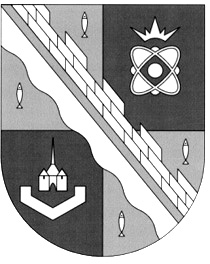 администрация МУНИЦИПАЛЬНОГО ОБРАЗОВАНИЯ                                        СОСНОВОБОРСКИЙ ГОРОДСКОЙ ОКРУГ  ЛЕНИНГРАДСКОЙ ОБЛАСТИКОМИТЕТ ФИНАНСОВРАСПОРЯЖЕНИЕ   от  25.03.2024  N 12-рО внесении изменений в распоряжение комитета финансов Сосновоборского городского округа от 24.03.2023 №13-р «Об утверждении типовых форм соглашений о предоставлении из бюджета Сосновоборского городского округа муниципальному бюджетному или автономному учреждению субсидии в соответствии с абзацем вторым пункта 1 статьи 78.1 Бюджетного кодекса Российской Федерации»В соответствии с подпунктом «ж» пункта 3 постановления правительства Российской Федерации от 25.10.2023 № 1782 «Об утверждении общих требованиях к нормативным правовым актам, муниципальным правовым актам, регулирующим предоставление из бюджетов субъектов Российской Федерации, местных бюджетов субсидий, в том числе грантов в форме субсидий, юридическим лицам, индивидуальным предпринимателям, а также физическим лицам – производителям товаров, работ, услуг и проведение отборов получателей указанных субсидий, в том числе грантов в форме субсидий»:Внести следующие изменения в Типовую форму соглашения о предоставлении из бюджета Сосновоборского городского округа муниципальному бюджетному или автономному учреждению субсидии в соответствии с абзацем вторым пункта 1 статьи 78.1 Бюджетного кодекса Российской Федерации (далее – Типовая форма), утвержденную распоряжением комитета финансов Сосновоборского городского округа от 24.03.2023 №13-р «Об утверждении типовых форм соглашений о предоставлении из бюджета Сосновоборского городского округа муниципальному бюджетному или автономному учреждению субсидии в соответствии с абзацем вторым пункта 1 статьи 78.1 Бюджетного кодекса Российской Федерации»:Раздел «Согласовано» Типовой формы исключить.Раздел «Согласовано» приложения № 10 Типовой формы исключить.Раздел «Согласовано» приложения № 11 Типовой формы исключить.Раздел «Согласовано» приложения № 13 Типовой формы исключить.2. Настоящее распоряжение вступает в силу с 25.03.2024 года.3. Заместителю председателя комитета финансов, начальнику бюджетного отдела довести данное распоряжение до главных распорядителей бюджетных средств, а также до отраслевых (функциональных) подразделений администрации.4. Контроль исполнения настоящего распоряжения оставляю за собой.Председатель комитета финансов				                            Т.Р. ПоповаСогласовано:Главный специалист, юрисконсультюридического отдела администрации______________ Н.И. Погребняк«____»__________ 2024 г.Исп. Фунгуева Я.А.тел. 2-21-76